Приложение № 4 к Положению о конкурсе дизайн-проектов благоустройства общественной территории Колонский пруд с зеленой зонойСхема территории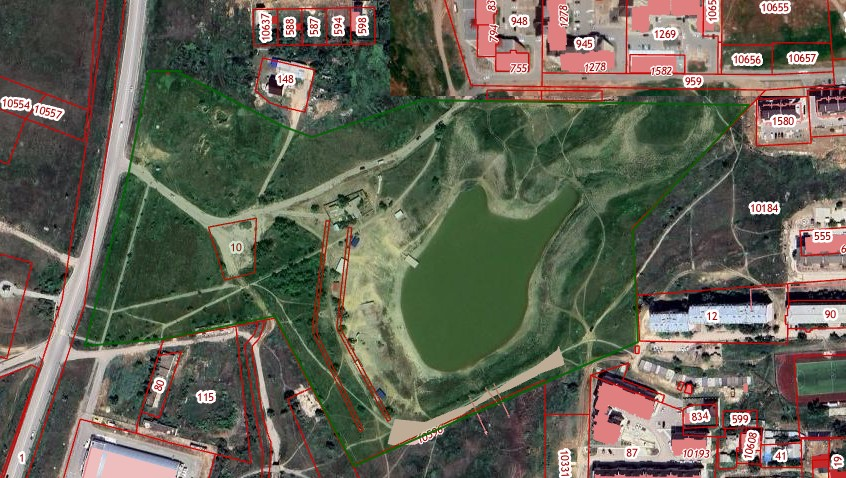 